	SEMANA DEL 25 AL 29 DE OCTUBRE DEL 2021	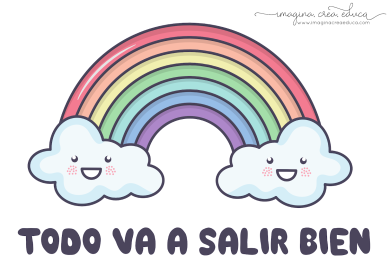 PLAN DE TRABAJO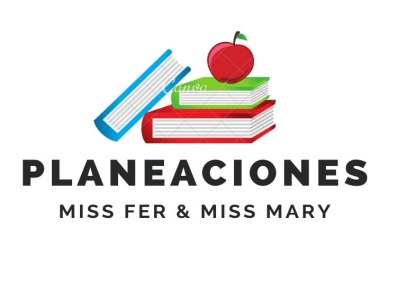 ESCUELA PRIMARIA: ___________		PRIMERGRADO		MAESTRO (A) : _________________Anexo #1 Matemáticas. 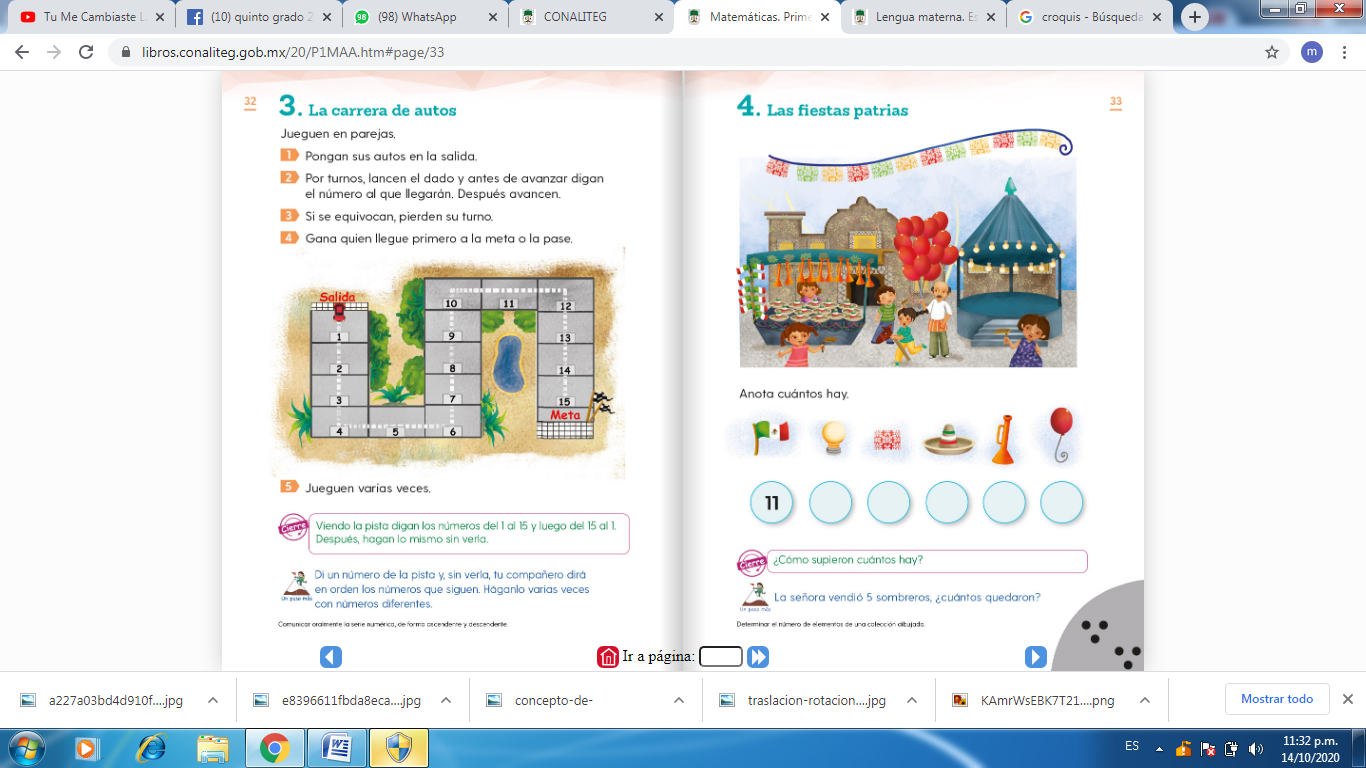 Anexo #2 Matemáticas dado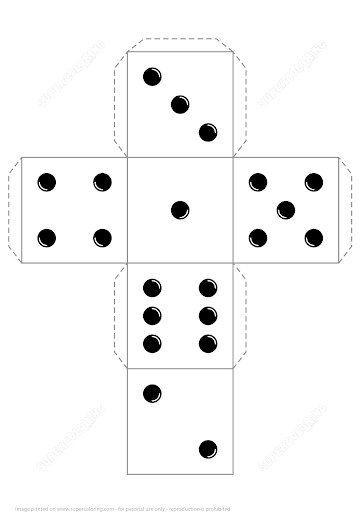 Anexo # 3 Matemáticas 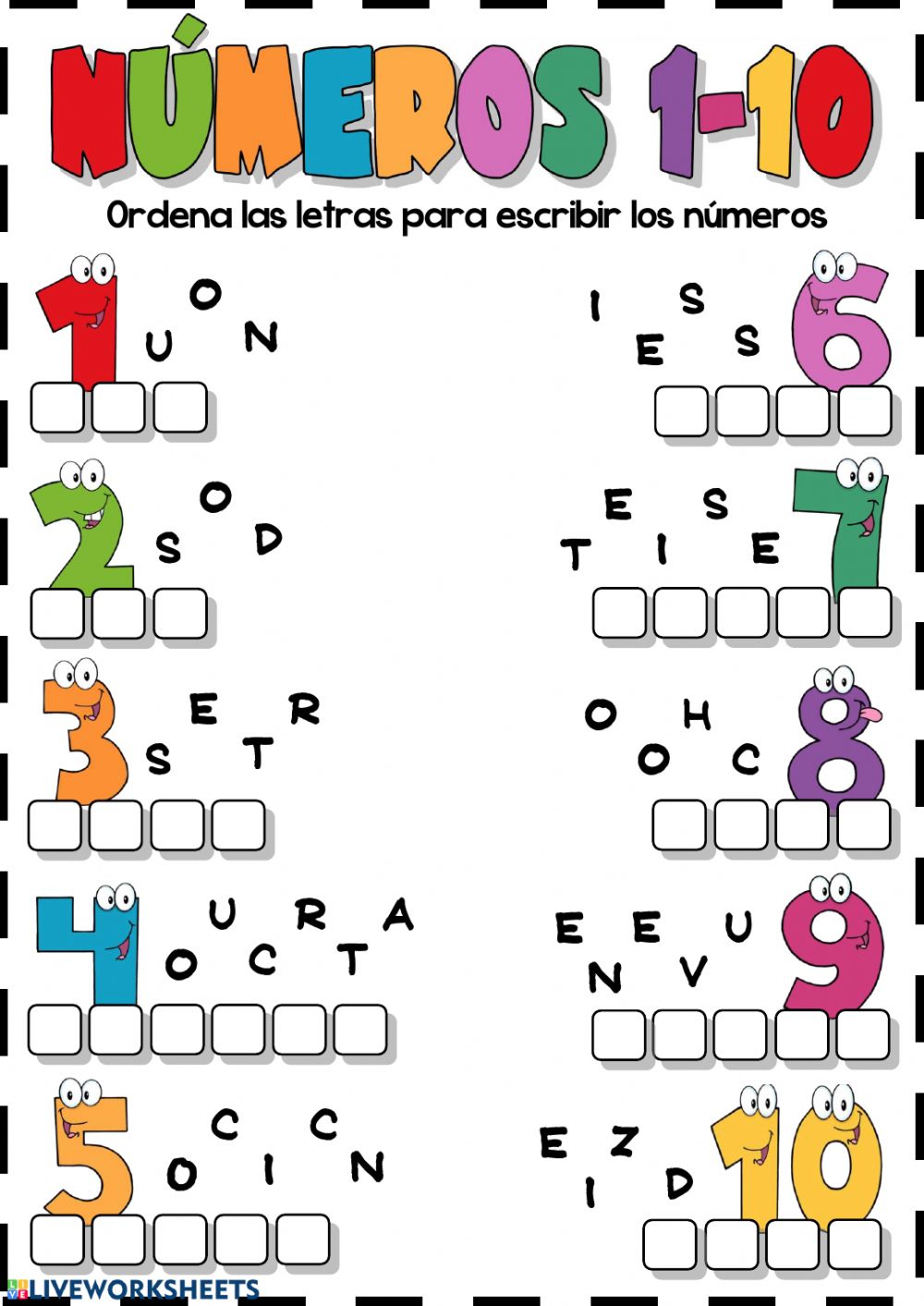 ASIGNATURAAPRENDIZAJE ESPERADOACTIVIDADESINDICACIONES DEL MAESTRO SEGÚN LA NUEVA MODALIDADLUNESEducación SocioemocionalReconoce lo que yapuede hacer por símismo que antes nopodía, y reconoce en losdemás aspectos que legustaría desarrollarDialogar con el grupo sobre las actividades que antes no podían realizar por su edad, y que ahora si lo pueden realizar solos. Por ejemplo: Antes no podían vestirse solitos, su mamá o papá les ayudaban, ahora ya pueden hacerlo solos. Escribir en el cuaderno 5 ejemplos de acciones que antes no podían realizar solos y ahora si pueden.LUNESConocimiento del medio Reconoce que es una persona única y valiosa que tiene derecho a la identidad y a vivir en una familia que le cuide, proteja y brinde afecto. Responder las siguientes preguntas en forma de plenaria:¿Qué forma tiene tu cara o tu rostro? ¿será redonda, ovalada o cuadrada?¿Qué diferencias tienen en comparación de sus compañeros?Dibujar en el cuaderno un dibujo de su rostro y escribir las características más significativas que los diferencian a los demás.LUNESLengua materna Elige un tema de su interés sobre el cual desea aprender más.Recordar con los alumnos sobre la nota informativa de las ballenas. Solicitar a los alumnos que investiguen una nota informativa sobre el tema que ellos prefieran, posteriormente responder las siguientes preguntas en su cuaderno:1.- ¿Qué tema elegiste?2.- ¿Por qué es tu favorito?3.- ¿Dónde encontraste la información de ese tema?LUNESVida saludable Reconoce sus capacidades al practicar juegos y actividades físicas, mostrando seguridad y confianza.Dialogar con los alumnos sobre actividades que nos ayudan a mantenernos sanos. Dibujar en el cuaderno 3 ejercicios físicos que recomienden a sus compañeros para mantener buena salud. 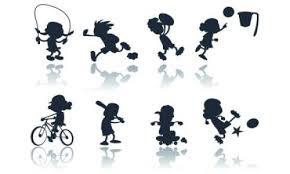 ASIGNATURAAPRENDIZAJE ESPERADOACTIVIDADESINDICACIONES DEL MAESTRO SEGÚN LA NUEVA MODALIDADMARTESMatemáticas Lee, escribe y ordenanúmeros naturaleshasta 100.Practicar los números del 1 al 20 con ayuda de la siguiente canción que aparece en el siguiente link:https://www.youtube.com/watch?v=DxIGzsIfvhcContestar la página número 33 del libro de Matemáticas en donde se deberá contar cuantos objetos se observan en la imagen.Si no se cuenta con el libro de texto revisar anexo #1 de matemáticas.MARTESFormación cívica y ética Reconoce su nombre ynacionalidad comoparte de su identidadque le permite accedery ejercer sus derechos.Elaborar en el cuaderno un dibujo de su persona, alrededor escribir las características que los definen como persona y algunos de los derechos que conozcan 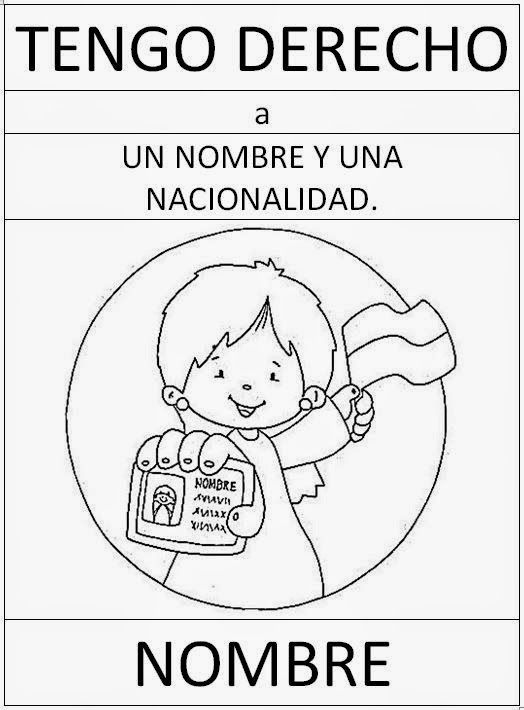 MARTESLengua materna Anticipa el contenido de los cuentos a partir de la información que dan indicadores textuales como portada, contraportada, título.Mostrar al grupo la siguiente imagen. 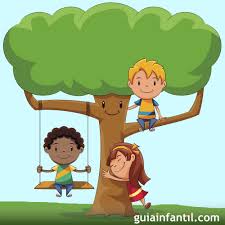 Basándose en la imagen solicitar a los alumnos que elaboren de manera colaborativa una pequeña historia en base a su imaginación. ASIGNATURAAPRENDIZAJE ESPERADOACTIVIDADESINDICACIONES DEL MAESTRO SEGÚN LA NUEVA MODALIDADMIÉRCOLES Conocimiento del medio Describe y representala ubicación de su casa,escuela y otros sitioscon el uso dereferencias espacialesbásicas.Responder la página 34 del libro de Conocimiento del Medio de manera colaborativa.  Posteriormente, realizar un croquis en su cuaderno del lugar en donde viven añadiendo los lugares más significativos que hay cerca, observar el ejemplo: 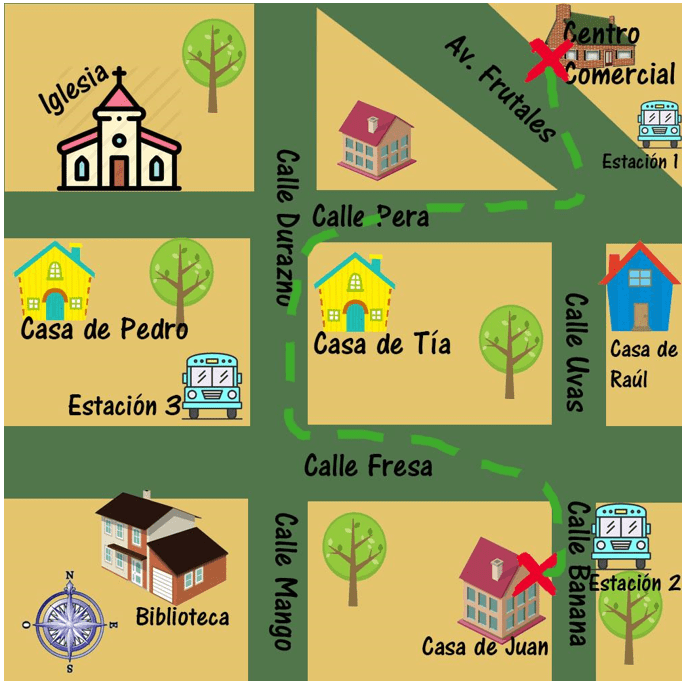 MIÉRCOLES Matemáticas Lee, escribe y ordenanúmeros naturaleshasta 100.Jugar con los dados, en el ejercicio de la página 34 del libro de Matemáticas Jugar con un compañero a tirar los dados, se deberán registrar las cantidades que obtengan cada jugador. Tendrán 3 oportunidades y las cantidades se irán sumando. Al final ganará el que junte más puntos con el dado. Revisar Anexo # 2MIÉRCOLES Lengua materna Utiliza una secuenciade letras (o intento deellas) ordenadas linealmente, en palabras y oraciones.Practicar con los alumnos las silabas:Ma, me, mi, mo, muSa, se, si, so, suPa, pe, pi, po, puBuscar en cuentos, o en sus libros de texto palabras que inicien o lleven las silabas anteriores y escribirlas en su cuaderno.ASIGNATURAAPRENDIZAJE ESPERADOACTIVIDADESINDICACIONES DEL MAESTRO SEGÚN LA NUEVA MODALIDADJUEVESLengua materna Escribe palabras o frases de manera espontanea, aun cuando su estructura no sea convencional Practicar con los alumnos las siguientes silabas:Ma, me, mi, mo, muSa, se, si, so, suPa, pe, pi, po, puRealizar el siguiente dictado:1.- mesa2.- mapa3.- mamá4.- sapo5.- pepe6.- mimo 7.- mi mamá me ama8.- amo a mi mamá9.- mi papá ama a mi mamá10.- Ema ama a su papáJUEVESConocimiento delmedioDescribe y representala ubicación de su casa,escuela y otros sitioscon el uso dereferencias espacialesbásicas.Dialogar con los alumnos sobre las características que tiene el salón de clase o su propia casa. Contestar la página 35 del libro de Conocimiento del medio. Solicitar al alumno que escriba y dibuje las principales características que tiene su casa. Ejemplo:Mi casa tiene un árbol grande Mi casa es de color azul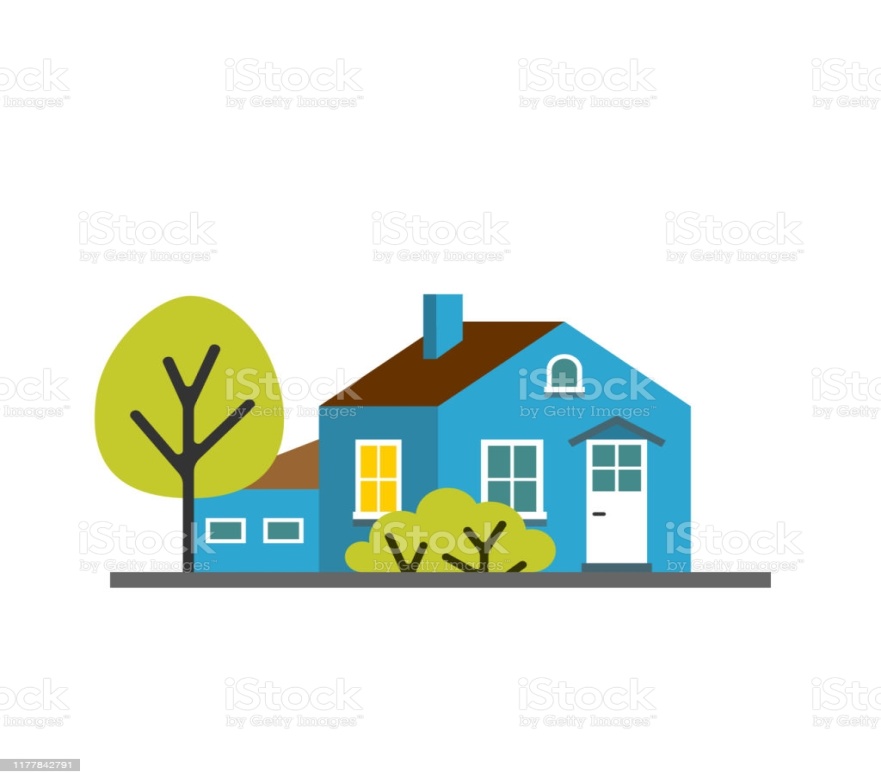 JUEVESMatemáticas Lee, escribe y ordenanúmeros naturaleshasta 100Practicar con los alumnos la escritura de los números del 1 al 10 con la actividad que se encuentra en el Anexo #3 de matemáticas. ASIGNATURAAPRENDIZAJE ESPERADOACTIVIDADESINDICACIONES DEL MAESTRO SEGÚN LA NUEVA MODALIDADVIERNESMatemáticas Resuelve problemas desuma y resta con números naturales menores que 100Elaborar las siguientes sumas en el cuaderno. 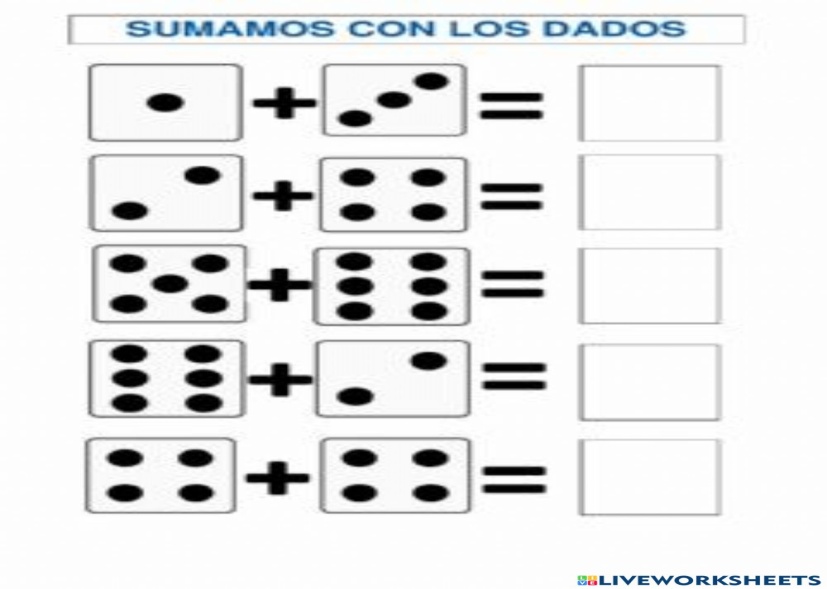 VIERNESLengua Materna Trabaja con su nombre y el de sus compañeros. Dialogar con los alumnos sobre el recorrido que realizan al salir de su casa y llegar a la escuela. Solicitar que elaboren un croquis en donde se muestre el recorrido que comentaron anteriormente. VIERNESEducación socioemocional Ayuda a otros a hacersecargo de sí mismos.Realizar las siguientes preguntas a los alumnos:¿Alguna vez has brindado ayuda a un compañero?¿Cómo fue la situación?¿En qué momento has necesitado ayuda de otras personas?Solicitar al alumno que elabore un dibujo de una situación en donde han brindado ayuda a otras personas. 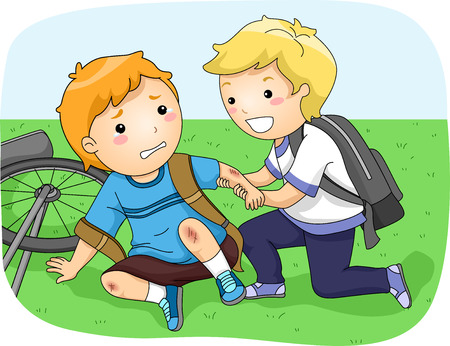 